Moja ojczyznaTemat: Majowe święta.Cele główne- kształtowanie poczucia przynależności narodowej,- poznawanie tradycji związanych z obchodzeniem świąt państwowych,- tworzenie prac plastycznych różnymi technikami,- rozwijanie sprawności manualnej.Cele operacyjneDziecko:	- wymienia barwy na fladze Polski,- wie, że flagi wywieszane są podczas świąt państwowych,- poznaje nową technikę plastyczną,- rysuje kredą na papierze ściernym.Zabawa na powitanie.    Dzieci siedzą w kole. Nauczyciel wita dzieci, wypowiadając słowa powitania sylabami i jednocześnie wykonując określone ruchy:dzień – klaszcze nad głową, do – uderza rękami o uda,bry- klaszcze w dłonie przed sobą,dzie – uderza dłońmi o podłogę przed sobą, ci – klaszcze w dłonie.    Dzieci odpowiadają w ten sam sposób, ale zamiast słowa dzieci, wypowiadają słowo pani.Słuchanie opowiadania Barbary Szelągowskiej Majowe święta.Książka (s. 68-69) 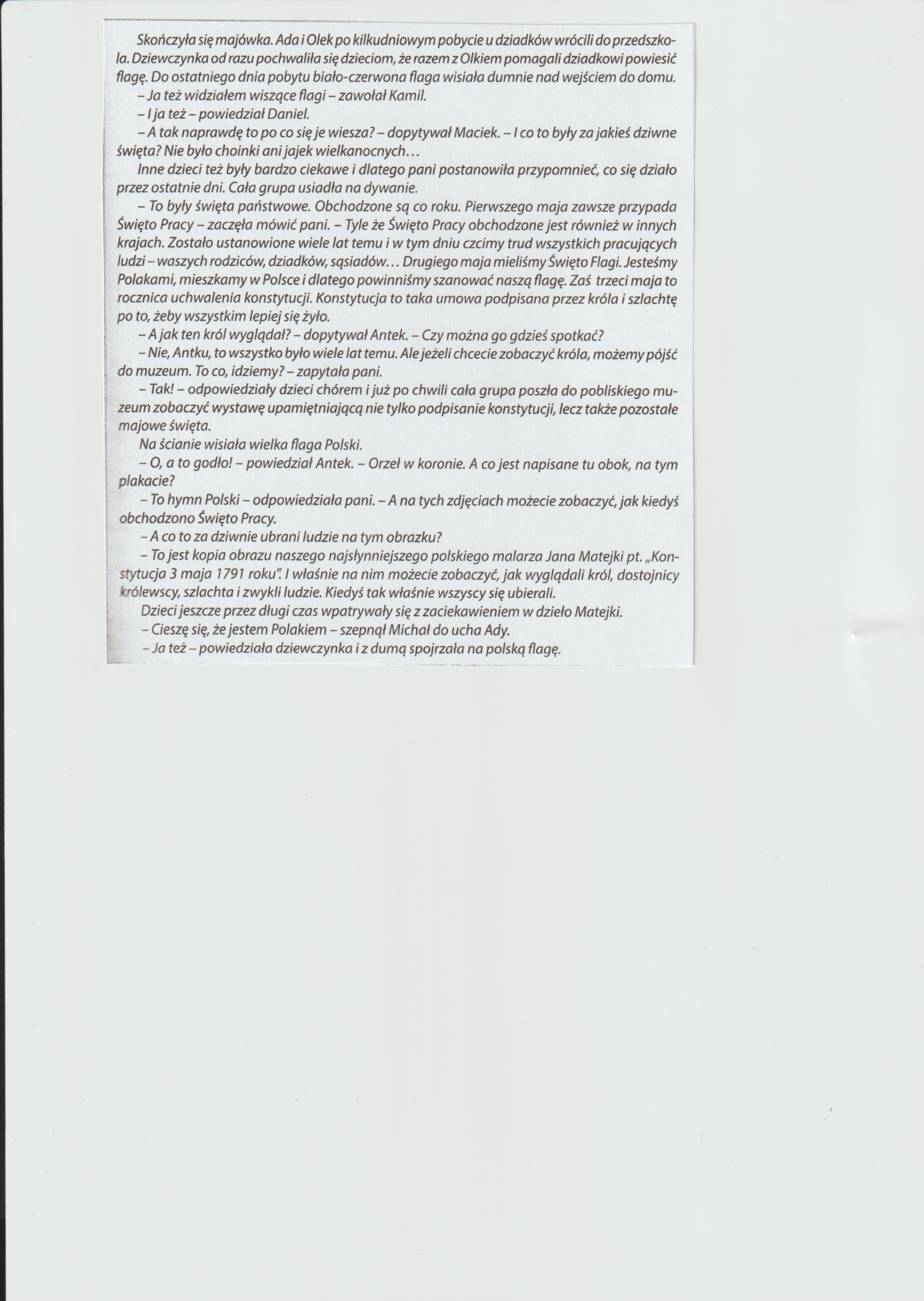 Rozmowa kierowana na podstawie opowiadania i ilustracji w książce.Nauczyciel zadaje pytania:- Jakie barwy ma flaga Polski?- Dlaczego na początku maja wywiesza się polskie flagi?- Jakie miejsce odwiedziła grupa Ady?- Co ciekawego zobaczyły dzieci  w muzeum?Odnajdywanie obrazka z Polską flagą (karty pracy str.44).https://www.youtube.com/watch?v=xQk8p7XY23A      - film edukacyjny
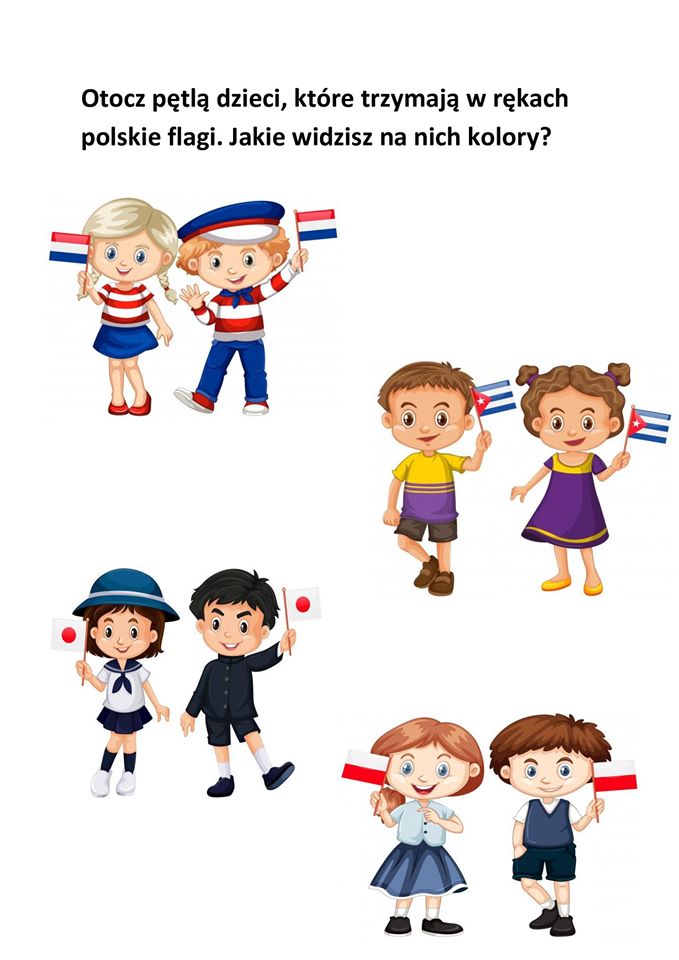 Słuchanie piosenki – Jestem  Polakiem.https://www.youtube.com/watch?v=plug6OIrxRMZabawa ruchowa z elementem skoku – Wyścigi w workach.    Dwa worki z mocnego materiału, przystosowane do wyścigów w skokach na odległość. Nauczyciel wyznacza linie- startu i mety. Dzieci dobierają się parami i stają w dwóch rzędach (zespołach) przed linią startu. Nauczyciel wręcza pierwszemu dziecku z każdego zespołu worek. Na sygnał nauczyciela dzieci te starają się jak najszybciej, skacząc w workach, dotrzeć do mety. Następnie wychodzą z worków i biegiem wracają w kierunku linii startu. Przekazują worki następnemu dziecku w zespole. Zabawa kończy się, gdy wszystkie dzieci z obu zespołów wykonają zadanie. Wygrywa zespół, który jako pierwszy ukończy wyścig. ( Zabawę można wykonać w domu z rodzeństwem albo z rodzicem).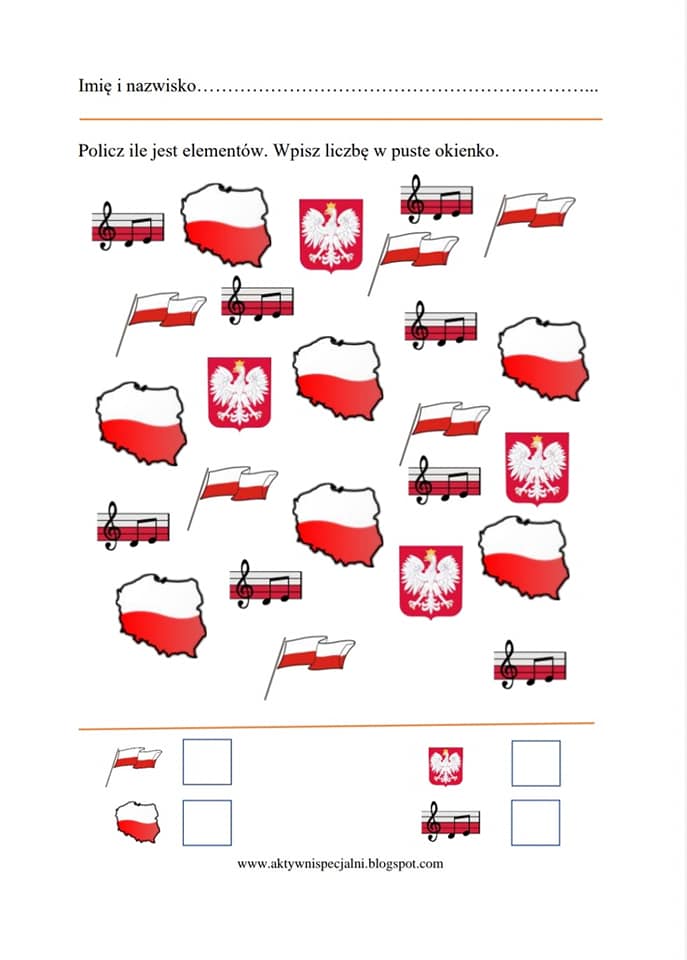 Karty pracy: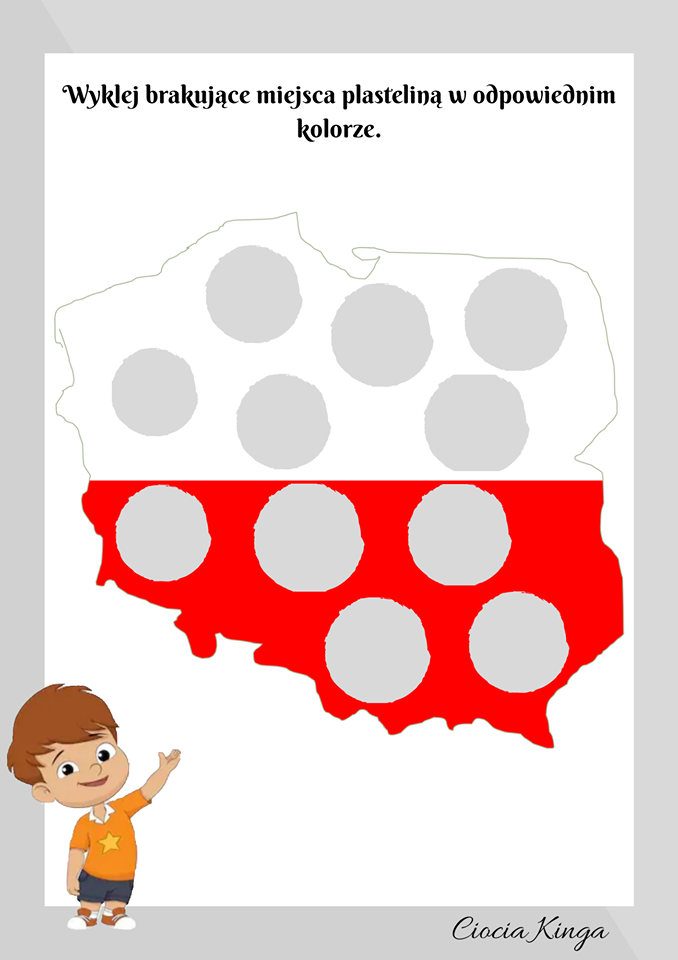 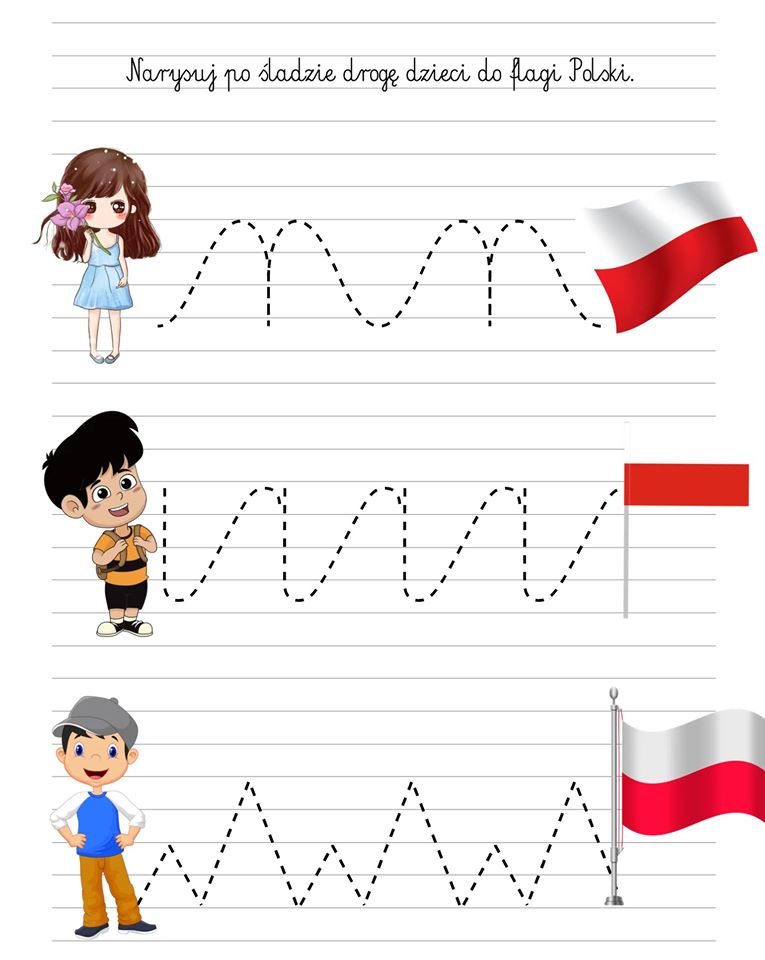 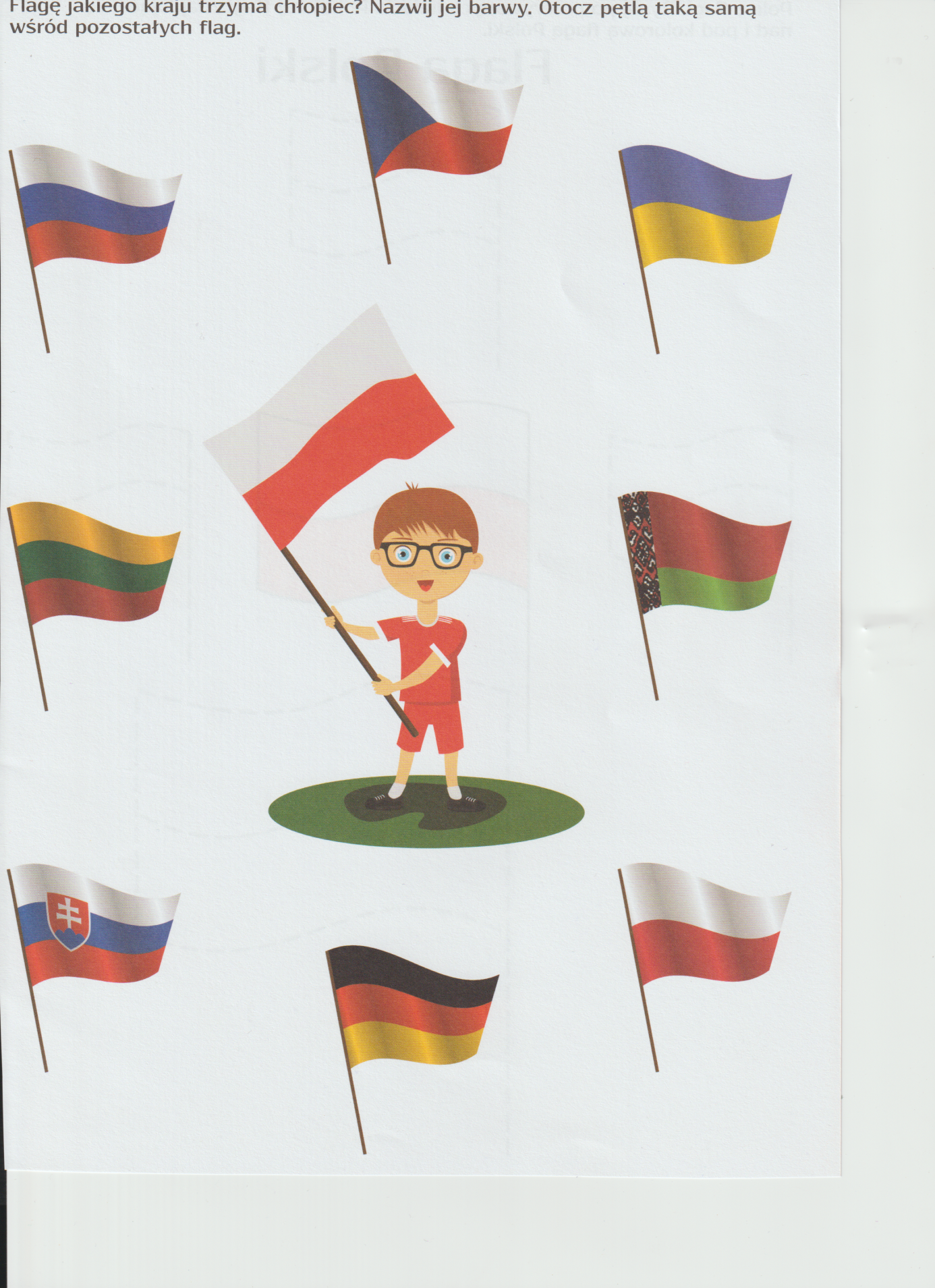 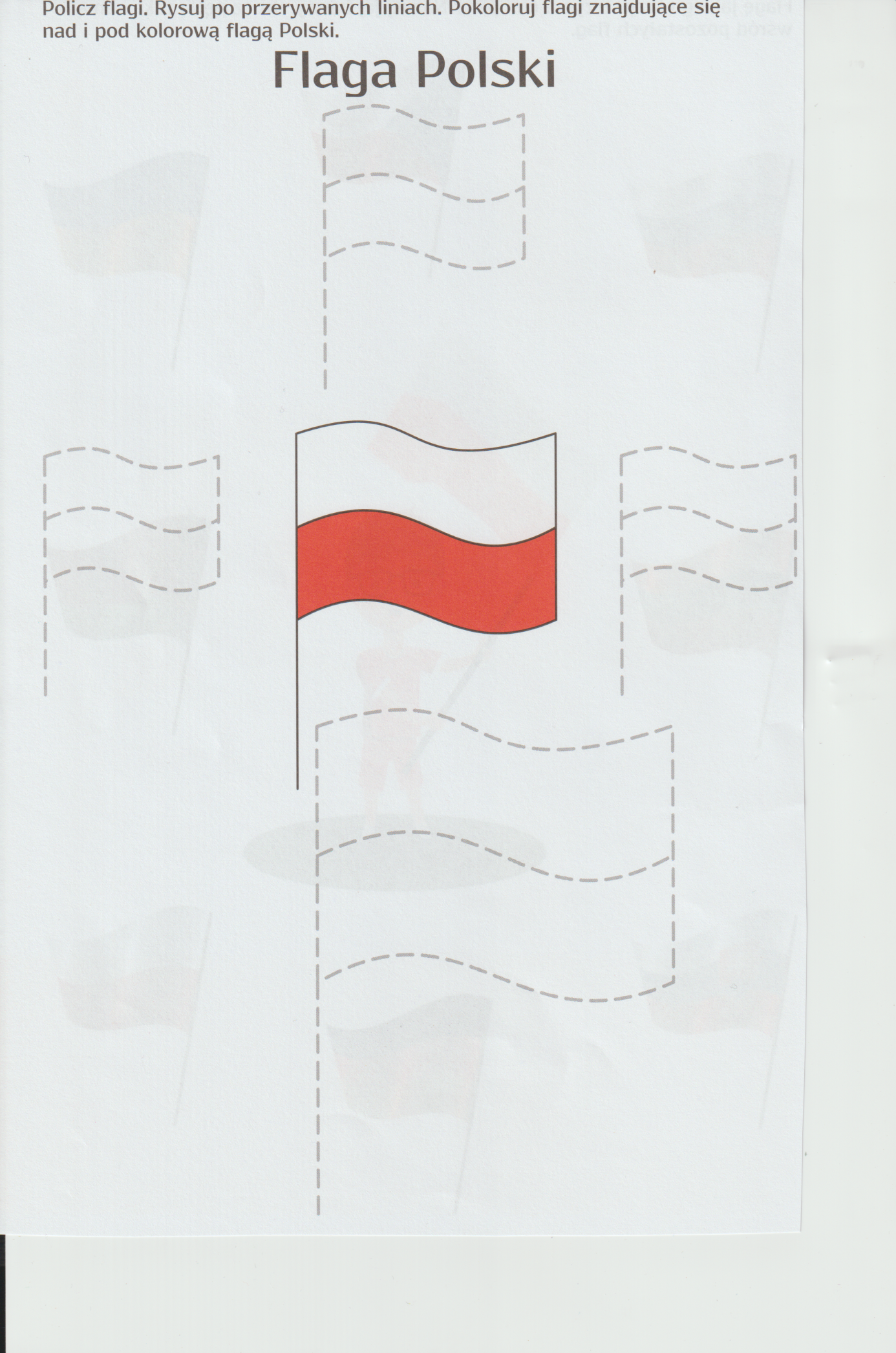 Życzymy wesołej zabawy, Jolanta Pucek, Justyna Misiurek.